ПРОЄКТ – 2023 МІНІСТЕРСТВО ОСВІТИ І НАУКИ УКРАЇНИОДЕСЬКИЙ НАЦІОНАЛЬНИЙ МЕДИЧНИЙ УНІВЕРСИТЕТОСВІТНЬО-ПРОФЕСІЙНА ПРОГРАМАФАРМАЦІЯпідготовки фахівців другого (магістерського) рівня вищої освітиЛИСТ ПОГОДЖЕННЯОСВІТНЬО-ПРОФЕСІЙНОЇ ПРОГРАМИ ФАРМАЦІЯ1. ВНЕСЕНО: Предметно-цикловою методичною комісією з фармацевтичних дисциплін – протокол № ___ від ______________2023 року2. УХВАЛЕНО:-  Центральною кваліфікаційною методичною радою Одеського національного  медичного університету Протокол № ___ від _______________2023 року ПЕРЕДМОВАРозроблено проєктною групою у складі: Гарант освітньо-професійної програми: Унгурян Л.М. – декан фармацевтичного факультету  Одеського національного медичного університету, доктор фармацевтичних наук, професор. Проєктна група: Гельмбольдт В.О. – д.хім.н., професор, завідувач кафедри фармацевтичної хіміїРожковський Я.В. – д.мед.н., професор, завідувач кафедри фармакології та фармакогнозіїНікогосян Л.Р. - д.мед.н., професор, завідувач кафедри загальної фармації з курсом клінічної фармакологіїБорисюк І.Ю. – д.фарм.н, доцент, завідувач кафедри технології ліківБєляєва О.І. – к.фарм.н., доцент, в.о завідувача кафедри організації та економіки фармаціїФізор Н.С. - к.фарм.н., доцент, доцент кафедри технології ліківСтепаненко К.І. – голова Cтудентської ради фармацевтичного факультету.Профіль ОСВІТНЬО-ПРОФЕСІЙНОЇ ПРОГРАМИ зі спеціальності 226 ФАРМАЦІЯ, ПРОМИСЛОВА ФАРМАЦІЯ2. ПЕРЕЛІК КОМПОНЕНТ ОСВІТНЬО-ПРОФЕСІЙНОЇ ПРОГРАМИ ТА ЇХ ЛОГІЧНА ПОСЛІДОВНІСТЬ2.1. Перелік компонент освітньо-професійної програми    2.2. Послідовність навчальної діяльності здобувача за освітніми компонентамиРезультати навчання визначаються за видами навчальної діяльності як конкретизація програмних результатів навчання в робочих програмах навчальних дисциплін та практик і застосовуються як критерії відбору необхідних змістових розділів та відповідних навчальних елементів. Робоча програма навчальної дисципліни має визначати загальний час на засвоєння, форму  підсумкового контролю, перелік базових дисциплін, вимоги до інформаційно-методичного забезпечення, вимоги до критеріїв оцінювання, вимоги до  структури робочої програми навчальної дисципліни.3. Форма атестації здобувачів вищої освітиУХВАЛЕНОвченою радою Одеського національного медичного університету«__» ___________ 2023 року Протокол № __ Введено в діюНаказомректора Одеського національного медичного  університету Валерія ЗАПОРОЖАНА№ ____«__» ___________ 2023 року спеціальність 226Фармація, промислова фармаціяспеціалізація  226.01  Фармаціягалузь знань 22Охорона здоров’я освітня кваліфікація Магістр фармаціїпрофесійна  кваліфікаціяФармацевтЗагальна інформаціяЗагальна інформаціяЗагальна інформаціяПовна назва закладу вищої освітиОдеський національний медичний університетОдеський національний медичний університетСтупінь вищої освіти та назва кваліфікації мовою оригіналуСпеціалізація – 226.01 ФармаціяСтупінь вищої освіти – Магістр Освітня кваліфікація - Магістр фармаціїПрофесійна кваліфікація – ФармацевтСпеціалізація – 226.01 ФармаціяСтупінь вищої освіти – Магістр Освітня кваліфікація - Магістр фармаціїПрофесійна кваліфікація – ФармацевтОфіційна назва освітньо-професійної програмиФармаціяФармаціяТип диплому та обсяг освітньо-професійної програмиДиплом магістра, 300 кредитів ЄКТС, термін навчання 4 роки 10 місяців за очною (денною) формою  здобуття освіти та 5,5 років за заочною; 300 кредитів ЄКТС, термін навчання 4 роки за очною (денною)  формою здобуття освіти та 4,5 років за заочною (скорочений термін навчання, перезарахування не більше 60 кредитів ЄКТС)Диплом магістра, 300 кредитів ЄКТС, термін навчання 4 роки 10 місяців за очною (денною) формою  здобуття освіти та 5,5 років за заочною; 300 кредитів ЄКТС, термін навчання 4 роки за очною (денною)  формою здобуття освіти та 4,5 років за заочною (скорочений термін навчання, перезарахування не більше 60 кредитів ЄКТС)Наявність акредитаціїАкредитація НАЗЯВОСертифікат № 15487, дата видачі сертифіката про акредитацію освітньої програми 21.05.2021. Строк дії сертифіката про акредитацію освітньої програми 01.07.2026Акредитація HAAP IAARПротокол Акредитаційної Ради НААР № 64 от 23.12.2021 г. Сертифікат: РД-IV № 1626447 от 23.12.2021 Строк дії сертифіката: 23.12.2021 г. - 22.12.2026Акредитація НАЗЯВОСертифікат № 15487, дата видачі сертифіката про акредитацію освітньої програми 21.05.2021. Строк дії сертифіката про акредитацію освітньої програми 01.07.2026Акредитація HAAP IAARПротокол Акредитаційної Ради НААР № 64 от 23.12.2021 г. Сертифікат: РД-IV № 1626447 от 23.12.2021 Строк дії сертифіката: 23.12.2021 г. - 22.12.2026Цикл/рівеньНРК України – 7 рівеньFQ-EHEA – другий цикл ЕQF-LLL – 7 рівеньНРК України – 7 рівеньFQ-EHEA – другий цикл ЕQF-LLL – 7 рівеньПередумовиОсоба має право здобувати ступінь магістра за очною (денною) формою навчання на основі повної загальної середньої освіти або на базі освітнього-професійного ступеня фаховий молодший бакалавр, освітнього ступеня молодший бакалавр, освітньо-кваліфікаційного рівня  молодший спеціаліст зі спеціальності 226 Фармація, промислова фармація, магістр спеціальностей галузі знань 22 Охорона здоровʼя.Заочна форма навчання проводиться тільки на основі здобутого освітнього ступеня фахового молодшого бакалавра, молодшого бакалавра, освітньої програми 226.01 Фармація та  магістра спеціальностей галузі знань 22 Охорона здоровʼя.Правила прийому щорічно формуються університетом на основі Умов прийому для здобуття вищої совіти, які затверджені Наказом МОН України.Особа має право здобувати ступінь магістра за очною (денною) формою навчання на основі повної загальної середньої освіти або на базі освітнього-професійного ступеня фаховий молодший бакалавр, освітнього ступеня молодший бакалавр, освітньо-кваліфікаційного рівня  молодший спеціаліст зі спеціальності 226 Фармація, промислова фармація, магістр спеціальностей галузі знань 22 Охорона здоровʼя.Заочна форма навчання проводиться тільки на основі здобутого освітнього ступеня фахового молодшого бакалавра, молодшого бакалавра, освітньої програми 226.01 Фармація та  магістра спеціальностей галузі знань 22 Охорона здоровʼя.Правила прийому щорічно формуються університетом на основі Умов прийому для здобуття вищої совіти, які затверджені Наказом МОН України.Мова(и)Українська, англійськаУкраїнська, англійськаТермін дії освітньо-професійної програми4 роки 10 місяців4 роки 10 місяцівІнтернет - адреса постійного розміщення опису освітньо-професійної програмиhttps://onmedu.edu.ua/osvita/osvitni-programi/https://onmedu.edu.ua/osvita/osvitni-programi/Мета освітньо-професійної програмиМета освітньо-професійної програмиМета освітньо-професійної програмиМета освітньо-професійної програмиМета освітньо-професійної програмиЦілі навчання: набуття спеціалізованих концептуальних знань, що включають сучасні наукові здобутки у сфері професійної діяльності фармацевта; умінь/навичок з розв’язування складних проблем, у тому числі, дослідницького та інноваційного характеру, й донесення фахової інформації до цільової аудиторії; здатність продовжувати навчання з високим ступенем автономії.Цілі навчання: набуття спеціалізованих концептуальних знань, що включають сучасні наукові здобутки у сфері професійної діяльності фармацевта; умінь/навичок з розв’язування складних проблем, у тому числі, дослідницького та інноваційного характеру, й донесення фахової інформації до цільової аудиторії; здатність продовжувати навчання з високим ступенем автономії.Цілі навчання: набуття спеціалізованих концептуальних знань, що включають сучасні наукові здобутки у сфері професійної діяльності фармацевта; умінь/навичок з розв’язування складних проблем, у тому числі, дослідницького та інноваційного характеру, й донесення фахової інформації до цільової аудиторії; здатність продовжувати навчання з високим ступенем автономії.Цілі навчання: набуття спеціалізованих концептуальних знань, що включають сучасні наукові здобутки у сфері професійної діяльності фармацевта; умінь/навичок з розв’язування складних проблем, у тому числі, дослідницького та інноваційного характеру, й донесення фахової інформації до цільової аудиторії; здатність продовжувати навчання з високим ступенем автономії.Цілі навчання: набуття спеціалізованих концептуальних знань, що включають сучасні наукові здобутки у сфері професійної діяльності фармацевта; умінь/навичок з розв’язування складних проблем, у тому числі, дослідницького та інноваційного характеру, й донесення фахової інформації до цільової аудиторії; здатність продовжувати навчання з високим ступенем автономії.Характеристика освітньо-професійної програмиХарактеристика освітньо-професійної програмиХарактеристика освітньо-професійної програмиХарактеристика освітньо-професійної програмиХарактеристика освітньо-професійної програмиПредметна область (галузь знань, спеціальність, спеціалізація) Предметна область (галузь знань, спеціальність, спеціалізація) Предметна область (галузь знань, спеціальність, спеціалізація) Галузь знань – 22 Охорона здоров’яСпеціальність – 226 Фармація, промислова фармаціяСпеціалізація – 226.01 ФармаціяГалузь знань – 22 Охорона здоров’яСпеціальність – 226 Фармація, промислова фармаціяСпеціалізація – 226.01 ФармаціяОпис предметної  областіОпис предметної  областіОпис предметної  областіОб’єкт діяльності: розробка, виробництво, контроль якості, оптова та роздрібна реалізація лікарських засобів, фармацевтична послуга, фармацевтична допомога.Теоретичний зміст предметної області: принципи, концепції, теорії розробки, виробництва, контролю якості, оптової та роздрібної реалізації лікарських засобів, фармацевтичної послуги, фармацевтичної допомоги.Методи, методики та технології: органолептичні, фізичні, хімічні, фізико-хімічні, біофармацевтичні, фармако-технологічні, мікробіологічні, біохімічні, фармакологічні, клінічні, розрахунково-економічні, фармакоекономічні методи; методики маркетингових досліджень, моделювання, аналізу даних, прогнозування; технології виробництва лікарських засобів та сучасні цифрові технології.Інструменти та обладнання: інструменти, обладнання та устаткування фармацевтичних (аптечних) закладів охорони здоров’я; технологічне обладнання для фармацевтичної розробки та виготовлення лікарських засобів; аналітичне обладнання для контролю якості лікарських засобів; спеціалізовані інформаційні системи та програмне забезпечення.Об’єкт діяльності: розробка, виробництво, контроль якості, оптова та роздрібна реалізація лікарських засобів, фармацевтична послуга, фармацевтична допомога.Теоретичний зміст предметної області: принципи, концепції, теорії розробки, виробництва, контролю якості, оптової та роздрібної реалізації лікарських засобів, фармацевтичної послуги, фармацевтичної допомоги.Методи, методики та технології: органолептичні, фізичні, хімічні, фізико-хімічні, біофармацевтичні, фармако-технологічні, мікробіологічні, біохімічні, фармакологічні, клінічні, розрахунково-економічні, фармакоекономічні методи; методики маркетингових досліджень, моделювання, аналізу даних, прогнозування; технології виробництва лікарських засобів та сучасні цифрові технології.Інструменти та обладнання: інструменти, обладнання та устаткування фармацевтичних (аптечних) закладів охорони здоров’я; технологічне обладнання для фармацевтичної розробки та виготовлення лікарських засобів; аналітичне обладнання для контролю якості лікарських засобів; спеціалізовані інформаційні системи та програмне забезпечення.Орієнтація освітньо-професійної програмиОрієнтація освітньо-професійної програмиОрієнтація освітньо-професійної програмиОсвітньо-професійна програма Фармація орієнтована на сучасні вимоги ВООЗ щодо ролі, візії та місії фармацевта у системі охорони здоров’я.Освітньо-професійна програма – прикладна програма з професійною орієнтацією на теорію та практику фармації.Освітньо-професійна програма Фармація орієнтована на сучасні вимоги ВООЗ щодо ролі, візії та місії фармацевта у системі охорони здоров’я.Освітньо-професійна програма – прикладна програма з професійною орієнтацією на теорію та практику фармації.Основний фокус освітньо-професійної програми та спеціалізаціїОсновний фокус освітньо-професійної програми та спеціалізаціїОсновний фокус освітньо-професійної програми та спеціалізаціїСпеціальна вища освіта галузі знань 22 Охорона здоров’я, спеціальність  226 Фармація, промислова фармація, спеціалізація – 226.01 ФармаціяКлючові слова: магістр, фармація, охорона здоров’я, повна вища фармацевтична освіта.Спеціальна вища освіта галузі знань 22 Охорона здоров’я, спеціальність  226 Фармація, промислова фармація, спеціалізація – 226.01 ФармаціяКлючові слова: магістр, фармація, охорона здоров’я, повна вища фармацевтична освіта.Особливості програмиОсобливості програмиОсобливості програмиОчна (денна) та заочна форми навчання.Програма реалізується у малих групах шляхом поєднання теоретичної і практичної підготовки та спрямована на набуття студентами компетентностей, які необхідні фахівцям у фармацевтичній галузі. Освітній процес базується на студентоцентричному, практично-орієнтованому та компетентнісному підходах, із дотримання принципу «навчання протягом життя» – безперервного  професійного розвитку. Викладається українською та англійською мовами. Очна (денна) та заочна форми навчання.Програма реалізується у малих групах шляхом поєднання теоретичної і практичної підготовки та спрямована на набуття студентами компетентностей, які необхідні фахівцям у фармацевтичній галузі. Освітній процес базується на студентоцентричному, практично-орієнтованому та компетентнісному підходах, із дотримання принципу «навчання протягом життя» – безперервного  професійного розвитку. Викладається українською та англійською мовами. Придатність випускників до працевлаштування та подальшого навчанняПридатність випускників до працевлаштування та подальшого навчанняПридатність випускників до працевлаштування та подальшого навчанняПридатність випускників до працевлаштування та подальшого навчанняПридатність випускників до працевлаштування та подальшого навчанняПридатність до працевлаштуванняПридатність до працевлаштуванняПридатність до працевлаштуванняВипускники спеціалізації 226.01 Фармація, що мають професійну кваліфікацію фармацевт, після закінчення інтернатури (за необхідності спеціалізації) мають право працювати на посадах, що відповідають професіям керівників та професіоналів у сфері фармації.Згідно з класифікатором професій ДК 003:2010 можуть займати відповідну посаду: 2224.2 фармацевт; 2224.2 фармацевт-аналітик; 2224.2 фармацевт-токсиколог; 2224.1 молодший науковий співробітник (фармація); 2224.1 науковий співробітник (фармація); 2224.1 науковий співробітник-консультант (фармація) та відповідні керівні посади фармацевтичних (аптечних) закладів охорони здоровʼя та їх структурних підрозділів.Крім того, магістр фармації може працювати на підприємствах хіміко-фармацевтичної промисловості, в судово-хімічних і токсикологічних лабораторіях, науково-дослідних інститутах, клінічних закладах охорони здоров’я, закладах вищої освіти і галузевих установах різних відомств, виконуючи професійні функції відповідно до посадових обов’язків.Випускники спеціалізації 226.01 Фармація, що мають професійну кваліфікацію фармацевт, після закінчення інтернатури (за необхідності спеціалізації) мають право працювати на посадах, що відповідають професіям керівників та професіоналів у сфері фармації.Згідно з класифікатором професій ДК 003:2010 можуть займати відповідну посаду: 2224.2 фармацевт; 2224.2 фармацевт-аналітик; 2224.2 фармацевт-токсиколог; 2224.1 молодший науковий співробітник (фармація); 2224.1 науковий співробітник (фармація); 2224.1 науковий співробітник-консультант (фармація) та відповідні керівні посади фармацевтичних (аптечних) закладів охорони здоровʼя та їх структурних підрозділів.Крім того, магістр фармації може працювати на підприємствах хіміко-фармацевтичної промисловості, в судово-хімічних і токсикологічних лабораторіях, науково-дослідних інститутах, клінічних закладах охорони здоров’я, закладах вищої освіти і галузевих установах різних відомств, виконуючи професійні функції відповідно до посадових обов’язків.Подальше навчанняПодальше навчанняПодальше навчанняЗдобувач вищої освіти після закінчення навчання за освітньо-професійною програмою може вступати на програму післядипломної освіти (первинна спеціалізація - інтернатура за спеціальністю 226 Фармація, промислова фармація) та набуття вторинної фармацевтичної спеціалізації.Продовження освіти на третьому (освітньо-науковому) рівні вищої освіти (доктор філософії).Набуття додаткових кваліфікацій в системі післядипломної освіти у контексті безперервного професійного розвитку.Здобувач вищої освіти після закінчення навчання за освітньо-професійною програмою може вступати на програму післядипломної освіти (первинна спеціалізація - інтернатура за спеціальністю 226 Фармація, промислова фармація) та набуття вторинної фармацевтичної спеціалізації.Продовження освіти на третьому (освітньо-науковому) рівні вищої освіти (доктор філософії).Набуття додаткових кваліфікацій в системі післядипломної освіти у контексті безперервного професійного розвитку.Викладання та оцінюванняВикладання та оцінюванняВикладання та оцінюванняВикладання та оцінюванняВикладання та оцінюванняВикладання та навчанняВикладання та навчанняВикладання та навчанняПідґрунтям для організації освітнього процесу є компетентністний, студентськоцентрований, проблемно-орієнтований підходи до навчання, а також навчання через фармацевтичну практику. Методи, методики та технології: органолептичні, фізико-хімічні, біофармацевтичні, фармако-технологічні, мікробіологічні, біохімічні та фармакологічні, клінічні, лабораторні, розрахунково-економічні та інші.Основними формами організації освітнього процесу є: лекції, семінари, практичні заняття в малих групах, самостійна робота, виробничі практики, консультації з викладачами.Підґрунтям для організації освітнього процесу є компетентністний, студентськоцентрований, проблемно-орієнтований підходи до навчання, а також навчання через фармацевтичну практику. Методи, методики та технології: органолептичні, фізико-хімічні, біофармацевтичні, фармако-технологічні, мікробіологічні, біохімічні та фармакологічні, клінічні, лабораторні, розрахунково-економічні та інші.Основними формами організації освітнього процесу є: лекції, семінари, практичні заняття в малих групах, самостійна робота, виробничі практики, консультації з викладачами.ОцінюванняОцінюванняОцінюванняСистема оцінювання знань студентів з кожної дисципліни включає діагностичний, поточний і підсумковий (семестровий) контроль, оцінювання результатів практик,  захист курсової роботи і атестацію випускників.Форми поточного контролю: поточне опитування,  тестовий контроль, складання практичних навичок.Форми підсумкового контролю: заліки, диференційовані заліки, усні та письмові іспити.Атестація здобувачів другого (магістерського) рівня вищої освіти за спеціальністю 226 Фармація, промислова фармація, спеціалізація 226.01 Фармація проводиться у формі Єдиного державного кваліфікаційного іспиту (ЄДКІ), який включає: інтегрований тестовий іспит Крок-1 та Крок-2; іспит з англійської мови професійного спрямування; захист кваліфікаційної роботи.Оцінювання і контроль результатів навчання здобувачів вищої освіти здійснюється згідно до Положення «Про організацію освітнього процесу в Одеському національному медичному університеті».Система оцінювання знань студентів з кожної дисципліни включає діагностичний, поточний і підсумковий (семестровий) контроль, оцінювання результатів практик,  захист курсової роботи і атестацію випускників.Форми поточного контролю: поточне опитування,  тестовий контроль, складання практичних навичок.Форми підсумкового контролю: заліки, диференційовані заліки, усні та письмові іспити.Атестація здобувачів другого (магістерського) рівня вищої освіти за спеціальністю 226 Фармація, промислова фармація, спеціалізація 226.01 Фармація проводиться у формі Єдиного державного кваліфікаційного іспиту (ЄДКІ), який включає: інтегрований тестовий іспит Крок-1 та Крок-2; іспит з англійської мови професійного спрямування; захист кваліфікаційної роботи.Оцінювання і контроль результатів навчання здобувачів вищої освіти здійснюється згідно до Положення «Про організацію освітнього процесу в Одеському національному медичному університеті».Програмні компетентностіПрограмні компетентностіПрограмні компетентностіПрограмні компетентностіПрограмні компетентностіІнтегральна компетентність магістра (рівень 7) за вимогами НРКІнтегральна компетентність магістра (рівень 7) за вимогами НРКІнтегральна компетентність магістра (рівень 7) за вимогами НРКЗдатність розв’язувати задачі дослідницького та/або інноваційного характеру у сфері фармації та критично осмислювати й вирішувати практичні проблеми у професійній фармацевтичній діяльності із застосуванням положень, теорій та методів фундаментальних, хімічних, технологічних, біомедичних та соціально-економічних наук; інтегрувати знання та вирішувати складні питання, формулювати судження за недостатньої або обмеженої інформації; зрозуміло і недвозначно доносити власні знання, висновки та їх обґрунтованість до фахової та нефахової аудиторії.Здатність продовжувати навчання з високим ступенем автономії.Здатність розв’язувати задачі дослідницького та/або інноваційного характеру у сфері фармації та критично осмислювати й вирішувати практичні проблеми у професійній фармацевтичній діяльності із застосуванням положень, теорій та методів фундаментальних, хімічних, технологічних, біомедичних та соціально-економічних наук; інтегрувати знання та вирішувати складні питання, формулювати судження за недостатньої або обмеженої інформації; зрозуміло і недвозначно доносити власні знання, висновки та їх обґрунтованість до фахової та нефахової аудиторії.Здатність продовжувати навчання з високим ступенем автономії.Загальні компетентності за вимогами НРКЗагальні компетентності за вимогами НРКЗагальні компетентності за вимогами НРКЗК01. Здатність до абстрактного мислення, аналізу та синтезу, вчитися і бути сучасно навченим.ЗК02. Знання та розуміння предметної області та розуміння професійної діяльності.ЗК03. Здатність спілкуватися державною мовою як усно, так і письмово.ЗК04. Здатність спілкуватися іноземною мовою (переважно англійською) на рівні, що забезпечує ефективну професійну діяльність.ЗК05. Здатність оцінювати та забезпечувати якість виконуваних робіт.ЗК06. Здатність працювати в команді.ЗК07. Здатність реалізувати свої права і обов’язки як члена суспільства; усвідомлювати цінності громадянського (вільного демократичного) суспільства та необхідності його сталого розвитку, верховенства права, прав і свобод людини і громадянина в Україні.ЗК08. Здатність зберігати та примножувати  моральні, культурні, наукові цінності і досягнення суспільства на основі розуміння історії та закономірностей розвитку предметної області, її місця у загальній системі знань про природу і суспільство та у розвитку суспільства, техніки і технологій, використовувати різні види та форми рухової активності для активного відпочинку та ведення здорового  способу життя.ЗК09. Здатність використовувати інформаційні та комунікаційні технології.ЗК10. Здатність діяти соціально відповідально та свідомо.ЗК11. Здатність застосовувати знання у практичних ситуаціях.ЗК12. Прагнення до збереження навколишнього середовища.ЗК13. Здатність виявляти ініціативу та підприємливість.ЗК14. Здатність до адаптації та дії у новій ситуації.ЗК15. Знання та розуміння предметної галузі та розуміння професійної діяльностіЗК16. Здатність проведення експериментальних досліджень на відповідному рівні.ЗК01. Здатність до абстрактного мислення, аналізу та синтезу, вчитися і бути сучасно навченим.ЗК02. Знання та розуміння предметної області та розуміння професійної діяльності.ЗК03. Здатність спілкуватися державною мовою як усно, так і письмово.ЗК04. Здатність спілкуватися іноземною мовою (переважно англійською) на рівні, що забезпечує ефективну професійну діяльність.ЗК05. Здатність оцінювати та забезпечувати якість виконуваних робіт.ЗК06. Здатність працювати в команді.ЗК07. Здатність реалізувати свої права і обов’язки як члена суспільства; усвідомлювати цінності громадянського (вільного демократичного) суспільства та необхідності його сталого розвитку, верховенства права, прав і свобод людини і громадянина в Україні.ЗК08. Здатність зберігати та примножувати  моральні, культурні, наукові цінності і досягнення суспільства на основі розуміння історії та закономірностей розвитку предметної області, її місця у загальній системі знань про природу і суспільство та у розвитку суспільства, техніки і технологій, використовувати різні види та форми рухової активності для активного відпочинку та ведення здорового  способу життя.ЗК09. Здатність використовувати інформаційні та комунікаційні технології.ЗК10. Здатність діяти соціально відповідально та свідомо.ЗК11. Здатність застосовувати знання у практичних ситуаціях.ЗК12. Прагнення до збереження навколишнього середовища.ЗК13. Здатність виявляти ініціативу та підприємливість.ЗК14. Здатність до адаптації та дії у новій ситуації.ЗК15. Знання та розуміння предметної галузі та розуміння професійної діяльностіЗК16. Здатність проведення експериментальних досліджень на відповідному рівні.Спеціальні (фахові, предметні) компетентності Спеціальні (фахові, предметні) компетентності Спеціальні (фахові, предметні) компетентності ФК01. Здатність інтегрувати знання та розв’язувати складні задачі фармації у широких або мультидисциплінарних контекстах.ФК02. Здатність збирати, інтерпретувати та застосувати дані, необхідні для професійної діяльності, здійснення досліджень та реалізації інноваційних проєктів у сфері фармації.ФК03. Здатність розв’язувати проблеми фармації у нових або незнайомих середовищах за наявності неповної або обмеженої інформації з урахуванням аспектів соціальної та етичної відповідальності.ФК04. Здатність зрозуміло і недвозначно доносити власні знання, висновки та аргументацію у сфері фармації до фахівців і нефахівців, зокрема до осіб, які навчаються.ФК07. Здатність проводити санітарно-просвітницьку роботу серед населення з метою профілактики поширених захворювань, попередження небезпечних інфекційних, вірусних та паразитарних захворювань, а також з метою сприяння своєчасному виявленню та підтриманню прихильності до лікування цих захворювань згідно з їхніми медико-біологічними характеристиками та мікробіологічними особливостями.ФК08. Здатність здійснювати консультування щодо рецептурних та безрецептурних лікарських засобів й інших товарів аптечного асортименту; фармацевтичну опіку під час вибору та реалізації лікарських засобів природного та синтетичного походження шляхом оцінки співвідношення ризик/користь, сумісності, із врахуванням біофармацевтичних, фармакокінетичних, фармакодинамічних та фізико-хімічних і хімічних особливостей, показань/протипоказань до застосування керуючись даними про стан здоровʼя конкретного хворого. ФК09. Здатність здійснювати домедичну допомогу хворим та постраждалим у екстремальних ситуаціях та при невідкладних станах.ФК10. Здатність здійснювати моніторинг ефективності та безпеки застосування населенням лікарських засобів згідно з даними щодо їх клініко-фармацевтичних характеристик.ФК11. Здатність визначати лікарські засоби, ксенобіотики, токсини та їх метаболіти у біологічних рідинах та тканинах організму, проводити хіміко-токсикологічні дослідження з метою діагностики гострих отруєнь, наркотичного та алкогольного сп’янінь.ФК12. Здатність забезпечувати належне зберігання лікарських засобів природного та синтетичного походження та інших товарів аптечного асортименту відповідно до їх фізико-хімічних властивостей та правил Належної практики зберігання (GSP) у закладах охорони здоров’я.ФК13. Здатність організовувати діяльність аптеки із забезпечення населення, закладів охорони здоров’я лікарськими засобами та іншими товарами аптечного асортименту й впроваджувати в них відповідні системи звітності й обліку, здійснювати товарознавчий аналіз, адміністративне діловодство з урахуванням вимог фармацевтичного законодавства.ФК14. Здатність аналізувати та прогнозувати основні економічні показники діяльності аптечних закладів, здійснювати розрахунки основних податків та зборів, формувати ціни на лікарські засоби та інші товари аптечного асортименту відповідно до чинного законодавства України. ФК15. Здатність проводити аналіз соціально-економічних процесів у фармації, форм, методів і функцій системи фармацевтичного забезпечення населення та її складових у світовій практиці, показників потреби, ефективності та доступності фармацевтичної допомоги в умовах медичного страхування та реімбурсації вартості лікарських засобів.ФК16. Здатність організовувати та здійснювати виробничу діяльність аптек щодо виготовлення лікарських засобів у різних лікарських формах за рецептами лікарів і вимогами (замовленнями) лікувало-профілактичних закладів, включаючи обґрунтування технології та вибір допоміжних матеріалів відповідно до правил Належної аптечної практики (GPP).ФК17. Здатність здійснювати фармацевтичну розробку та брати участь у виробництві лікарських засобів природного та синтетичного  походження в умовах фармацевтичних підприємств згідно з вимогами Належної виробничої практики (GМP).ФК18. Здатність організовувати і здійснювати загальне та маркетингове управління асортиментною, товарно-інноваційною, ціновою, збутовою та комунікативною політиками суб’єктів фармацевтичного ринку на основі результатів маркетингових досліджень та з урахуванням ринкових процесів на національному і міжнародному рівнях, управляти ризиками в системі фармацевтичного забезпечення. ФК19. Здатність організовувати та здійснювати контроль якості лікарських засобів природного та синтетичного походження відповідно до вимог чинного видання  Державної фармакопеї України, методів контролю якості (МКЯ), технологічних інструкцій тощо; запобігати розповсюдженню неякісних, фальсифікованих та незареєстрованих  лікарських засобів.ФК20. Здатність розробляти та оцінювати методики контролю якості лікарських засобів природного та синтетичного походження, у тому числі активних фармацевтичних інгредієнтів, лікарської рослинної сировини і допоміжних речовин з використанням фізичних, хімічних, фізико-хімічних, біологічних, мікробіологічних, фармако-технологічних методів; проводити стандартизацію лікарських засобів згідно з чинними вимогами.ФК21. Здатність забезпечувати раціональне застосування рецептурних, безрецептурних лікарських засобів згідно з фізико-хімічними, фармакологічними характеристиками, біохімічними, патофізіологічними особливостями конкретного захворювання та фармакотерапевтичними схемами його лікування.ФК22. Здатність здійснювати моніторинг ефективності та безпеки застосування населенням лікарських засобів згідно даних щодо їх клініко-фармацевтичних характеристик, а також з урахуванням суб’єктивних ознак та об’єктивних клінічних, лабораторних та інструментальних критеріїв обстеження хворого.ФК23. Здатність розробляти, впроваджувати та застосовувати підходи менеджменту у професійній діяльності аптечних, оптово-посередницьких, виробничих підприємств та інших фармацевтичних організацій, аргументувати принципи HR-менеджменту й самоменеджменту, демонструвати навички лідерства.ФК24. Здатність використовувати у професійній діяльності знання нормативно-правових, законодавчих актів України та рекомендацій належних фармацевтичних практик.ФК25. Здатність продемонструвати та застосовувати у практичній діяльності комунікативні навички спілкування, фундаментальні принципи фармацевтичної етики та деонтології, що засновані на моральних зобов’язаннях та цінностях, етичних нормах професійної поведінки та відповідальності відповідно до Етичного кодексу фармацевтичних працівників України і керівництв ВООЗ.ФК26. Здатність організовувати та брати участь у виробництві лікарських засобів в умовах фармацевтичних підприємств, зокрема вибір та обґрунтовування технологічного процесу, обладнання згідно з вимогами Належної виробничої практики (GMP) з відповідною розробкою та оформленням необхідної документації. Визначати стабільність лікарських  засобів.ФК27. Здатність організовувати та проводити заготівлю лікарської рослинної сировини відповідно до правил Належної практики культивування та збирання вихідної сировини рослинного походження (GACP), як гарантії якості лікарської рослинної сировини і лікарських засобів на її основі.ФК28. Здатність прогнозувати та обґрунтовувати шляхи вирішення проблеми збереження та охорони заростей дикорослих лікарських рослин, відповідно до чинного законодавства.ФК29. Здатність розробляти та впроваджувати систему управління якістю фармацевтичних підприємств згідно до вимог чинних Стандартів, здійснювати аудит якості та управління ризиками для якості фармацевтичної продукції.ФК30. Здатність до діагностування невідкладних станів.ФК31. Здатність до проведення лікувально-евакуаційних заходів.ФК32. Здатність до виконання медичних маніпуляцій.ФК01. Здатність інтегрувати знання та розв’язувати складні задачі фармації у широких або мультидисциплінарних контекстах.ФК02. Здатність збирати, інтерпретувати та застосувати дані, необхідні для професійної діяльності, здійснення досліджень та реалізації інноваційних проєктів у сфері фармації.ФК03. Здатність розв’язувати проблеми фармації у нових або незнайомих середовищах за наявності неповної або обмеженої інформації з урахуванням аспектів соціальної та етичної відповідальності.ФК04. Здатність зрозуміло і недвозначно доносити власні знання, висновки та аргументацію у сфері фармації до фахівців і нефахівців, зокрема до осіб, які навчаються.ФК07. Здатність проводити санітарно-просвітницьку роботу серед населення з метою профілактики поширених захворювань, попередження небезпечних інфекційних, вірусних та паразитарних захворювань, а також з метою сприяння своєчасному виявленню та підтриманню прихильності до лікування цих захворювань згідно з їхніми медико-біологічними характеристиками та мікробіологічними особливостями.ФК08. Здатність здійснювати консультування щодо рецептурних та безрецептурних лікарських засобів й інших товарів аптечного асортименту; фармацевтичну опіку під час вибору та реалізації лікарських засобів природного та синтетичного походження шляхом оцінки співвідношення ризик/користь, сумісності, із врахуванням біофармацевтичних, фармакокінетичних, фармакодинамічних та фізико-хімічних і хімічних особливостей, показань/протипоказань до застосування керуючись даними про стан здоровʼя конкретного хворого. ФК09. Здатність здійснювати домедичну допомогу хворим та постраждалим у екстремальних ситуаціях та при невідкладних станах.ФК10. Здатність здійснювати моніторинг ефективності та безпеки застосування населенням лікарських засобів згідно з даними щодо їх клініко-фармацевтичних характеристик.ФК11. Здатність визначати лікарські засоби, ксенобіотики, токсини та їх метаболіти у біологічних рідинах та тканинах організму, проводити хіміко-токсикологічні дослідження з метою діагностики гострих отруєнь, наркотичного та алкогольного сп’янінь.ФК12. Здатність забезпечувати належне зберігання лікарських засобів природного та синтетичного походження та інших товарів аптечного асортименту відповідно до їх фізико-хімічних властивостей та правил Належної практики зберігання (GSP) у закладах охорони здоров’я.ФК13. Здатність організовувати діяльність аптеки із забезпечення населення, закладів охорони здоров’я лікарськими засобами та іншими товарами аптечного асортименту й впроваджувати в них відповідні системи звітності й обліку, здійснювати товарознавчий аналіз, адміністративне діловодство з урахуванням вимог фармацевтичного законодавства.ФК14. Здатність аналізувати та прогнозувати основні економічні показники діяльності аптечних закладів, здійснювати розрахунки основних податків та зборів, формувати ціни на лікарські засоби та інші товари аптечного асортименту відповідно до чинного законодавства України. ФК15. Здатність проводити аналіз соціально-економічних процесів у фармації, форм, методів і функцій системи фармацевтичного забезпечення населення та її складових у світовій практиці, показників потреби, ефективності та доступності фармацевтичної допомоги в умовах медичного страхування та реімбурсації вартості лікарських засобів.ФК16. Здатність організовувати та здійснювати виробничу діяльність аптек щодо виготовлення лікарських засобів у різних лікарських формах за рецептами лікарів і вимогами (замовленнями) лікувало-профілактичних закладів, включаючи обґрунтування технології та вибір допоміжних матеріалів відповідно до правил Належної аптечної практики (GPP).ФК17. Здатність здійснювати фармацевтичну розробку та брати участь у виробництві лікарських засобів природного та синтетичного  походження в умовах фармацевтичних підприємств згідно з вимогами Належної виробничої практики (GМP).ФК18. Здатність організовувати і здійснювати загальне та маркетингове управління асортиментною, товарно-інноваційною, ціновою, збутовою та комунікативною політиками суб’єктів фармацевтичного ринку на основі результатів маркетингових досліджень та з урахуванням ринкових процесів на національному і міжнародному рівнях, управляти ризиками в системі фармацевтичного забезпечення. ФК19. Здатність організовувати та здійснювати контроль якості лікарських засобів природного та синтетичного походження відповідно до вимог чинного видання  Державної фармакопеї України, методів контролю якості (МКЯ), технологічних інструкцій тощо; запобігати розповсюдженню неякісних, фальсифікованих та незареєстрованих  лікарських засобів.ФК20. Здатність розробляти та оцінювати методики контролю якості лікарських засобів природного та синтетичного походження, у тому числі активних фармацевтичних інгредієнтів, лікарської рослинної сировини і допоміжних речовин з використанням фізичних, хімічних, фізико-хімічних, біологічних, мікробіологічних, фармако-технологічних методів; проводити стандартизацію лікарських засобів згідно з чинними вимогами.ФК21. Здатність забезпечувати раціональне застосування рецептурних, безрецептурних лікарських засобів згідно з фізико-хімічними, фармакологічними характеристиками, біохімічними, патофізіологічними особливостями конкретного захворювання та фармакотерапевтичними схемами його лікування.ФК22. Здатність здійснювати моніторинг ефективності та безпеки застосування населенням лікарських засобів згідно даних щодо їх клініко-фармацевтичних характеристик, а також з урахуванням суб’єктивних ознак та об’єктивних клінічних, лабораторних та інструментальних критеріїв обстеження хворого.ФК23. Здатність розробляти, впроваджувати та застосовувати підходи менеджменту у професійній діяльності аптечних, оптово-посередницьких, виробничих підприємств та інших фармацевтичних організацій, аргументувати принципи HR-менеджменту й самоменеджменту, демонструвати навички лідерства.ФК24. Здатність використовувати у професійній діяльності знання нормативно-правових, законодавчих актів України та рекомендацій належних фармацевтичних практик.ФК25. Здатність продемонструвати та застосовувати у практичній діяльності комунікативні навички спілкування, фундаментальні принципи фармацевтичної етики та деонтології, що засновані на моральних зобов’язаннях та цінностях, етичних нормах професійної поведінки та відповідальності відповідно до Етичного кодексу фармацевтичних працівників України і керівництв ВООЗ.ФК26. Здатність організовувати та брати участь у виробництві лікарських засобів в умовах фармацевтичних підприємств, зокрема вибір та обґрунтовування технологічного процесу, обладнання згідно з вимогами Належної виробничої практики (GMP) з відповідною розробкою та оформленням необхідної документації. Визначати стабільність лікарських  засобів.ФК27. Здатність організовувати та проводити заготівлю лікарської рослинної сировини відповідно до правил Належної практики культивування та збирання вихідної сировини рослинного походження (GACP), як гарантії якості лікарської рослинної сировини і лікарських засобів на її основі.ФК28. Здатність прогнозувати та обґрунтовувати шляхи вирішення проблеми збереження та охорони заростей дикорослих лікарських рослин, відповідно до чинного законодавства.ФК29. Здатність розробляти та впроваджувати систему управління якістю фармацевтичних підприємств згідно до вимог чинних Стандартів, здійснювати аудит якості та управління ризиками для якості фармацевтичної продукції.ФК30. Здатність до діагностування невідкладних станів.ФК31. Здатність до проведення лікувально-евакуаційних заходів.ФК32. Здатність до виконання медичних маніпуляцій.Програмні результати навчанняПрограмні результати навчанняПрограмні результати навчанняПрограмні результати навчанняПрограмні результати навчанняПРН01. Мати та застосовувати спеціалізовані концептуальні знання у сфері фармації та суміжних галузях з урахуванням сучасних наукових здобутків.ПРН02. Критично осмислювати наукові і прикладні проблеми у сфері фармації.ПРН03. Мати спеціалізовані знання та уміння/навички для розв’язання професійних проблем і задач, у тому числі з метою подальшого розвитку знань та процедур у сфері фармації.ПРН04. Вільно спілкуватися державною та англійською мовами усно і письмово для обговорення професійних проблем і результатів діяльності, презентації наукових досліджень та інноваційних проєктів.ПРН05. Оцінювати та забезпечувати якість та ефективність діяльності у сфері фармації.ПРН06. Розробляти і приймати ефективні рішення з розв’язання складних/комплексних задач фармації особисто та за результатами спільного обговорення; формулювати цілі власної діяльності та діяльності колективу з урахуванням суспільних і виробничих інтересів, загальної стратегії та наявних обмежень, визначати оптимальні шляхи досягнення цілей.ПРН07. Збирати необхідну інформацію щодо розробки та виробництва лікарських засобів, використовуючи фахову літературу, патенти, бази даних та інші джерела; систематизувати, аналізувати й оцінювати її, зокрема, з використанням статистичного аналізу.ПРН08. Розробляти і реалізовувати інноваційні проєкти у сфері фармації, а також дотичні міждисциплінарні проєкти з урахуванням технічних, соціальних, економічних, етичних, правових та екологічних аспектів.ПРН09. Формулювати, аргументувати, зрозуміло і конкретно доносити до фахівців і нефахівців, у тому числі до здобувачів вищої освіти інформацію, що базується на власних знаннях та професійному досвіді, основних тенденціях розвитку світової фармації та дотичних галузей.ПРН10. Проводити санітарно-просвітницьку роботу серед населення з метою профілактики та при виникненні спалахів небезпечних інфекційних, вірусних та паразитарних захворювань.ПРН11. Визначати переваги та недоліки лікарських засобів природного та синтетичного походження різних фармакологічних груп з урахуванням їхніх хімічних, фізико-хімічних, біофармацевтичних, фармакокінетичних, фармакодинамічних особливостей та виду лікарської форми. Рекомендувати споживачам лікарські засоби та інші товари аптечного асортименту з наданням консультативної допомоги та фармацевтичної опіки.ПРН12. Надавати домедичну допомогу хворим при невідкладних станах та постраждалим у екстремальних ситуаціях.ПРН13. Фіксувати випадки проявів побічної дії при застосуванні лікарських засобів природного та синтетичного походження; оцінювати фактори, що можуть впливати на процеси всмоктування, розподілу, депонування, метаболізму та виведення лікарських засобів і обумовлюються станом та особливостями організму людини і фармацевтичними характеристиками лікарських засобів.ПРН14. Обирати біологічні об’єкти аналізу, здійснювати визначення в них ксенобіотиків, токсинів та їх метаболітів; давати оцінку отриманим результатам.ПРН15. Прогнозувати та визначати вплив факторів навколишнього середовища на якість та споживчі характеристики лікарських засобів природного та синтетичного походження та інших товарів аптечного сортименту, організовувати їх зберігання відповідно до їх фізико-хімічних властивостей та правил Належної практики зберігання (GSP). ПРН16. Реалізовувати відповідні організаційно-управлінські заходи щодо забезпечення населення і закладів охорони здоров’я лікарськими засобами та іншими товарами аптечного асортименту; здійснювати усі види звітності та обліку в аптечних установах, адміністративне діловодство і товарознавчий аналіз.ПРН17. Розраховувати основні економічні показники діяльності аптечних закладів, а також податки та збори. Формувати усі види цін (оптово-відпускні, закупівельні та роздрібні) на лікарські засоби та інші товари аптечного асортименту.ПРН18. Використовувати дані аналізу соціально-економічних процесів у суспільстві для фармацевтичного забезпечення населення, визначати ефективність та доступність фармацевтичної допомоги в умовах медичного страхування та реімбурсації вартості лікарських засобів.ПРН19. Розробляти технологічну документацію щодо виготовлення лікарських засобів, обирати раціональну технологію, виготовляти лікарські засоби у різних лікарських формах за рецептами лікарів і вимогами (замовленнями) лікувально-профілактичних закладів, оформлювати їх до відпуску.ПРН20. Здійснювати фармацевтичну розробку лікарських засобів природного та синтетичного походження в умовах промислового виробництва.ПРН21. Забезпечувати конкурентоспроможні позиції та ефективний розвиток фармацевтичних організацій, у тому числі з урахуванням результатів маркетингових досліджень і ринкових процесів на національному та міжнародному рівнях.ПРН22. Забезпечувати та здійснювати контроль якості лікарських засобів природного і синтетичного походження та документувати його результати; оформляти сертифікати якості і сертифікати аналізу з урахуванням вимог чинного видання Державної фармакопеї України, методів контролю якості (МКЯ), технологічних інструкцій тощо; здійснювати заходи щодо запобігання розповсюдженню неякісних, фальсифікованих та незареєстрованих лікарських засобів.ПРН23. Визначати основні хіміко-фармацевтичні характеристики лікарських засобів природного і синтетичного походження; обирати та/або розробляти методики контролю якості з метою їх стандартизації з використанням фізичних, хімічних, фізико-хімічних, біологічних, мікробіологічних та фармако-технологічних методів згідно з чинними вимогами.ПРН24. Проводити професійну діяльність у соціальній взаємодії основаній на гуманістичних і етичних засадах; ідентифікувати майбутню професійну діяльність як соціально значущу для здоров’я людини.ПРН25. Дотримуватись норм санітарно-гігієнічного режиму та вимог техніки безпеки при здійснення  професійної діяльності.ПРН26. Аргументувати інформацію для прийняття рішень, нести відповідальність за них у стандартних і нестандартних професійних ситуаціях;  дотримуватися принципів деонтології та етики у професійній діяльності.ПРН27. Виконувати професійну діяльність з використанням креативних методів та підходів.ПРН28. Здійснювати професійне спілкування державною мовою, використовувати навички усної  комунікації іноземною мовою, аналізуючи тексти фахової спрямованості та перекладати іншомовні інформаційні джерел.ПРН29. Здійснювати професійну діяльність використовуючи інформаційні технології, «Інформаційні бази даних», системи навігації, Internet-ресурси, програмні засоби та інші інформаційно-комунікаційні технології.ПРН30. Дотримуватися норм спілкування у професійній взаємодії з колегами, керівництвом, споживачами, ефективно працювати у команді.ПРН31. Використовувати методи оцінювання показників якості діяльності; виявляти резерви  підвищення ефективності праці.ПРН32. Аналізувати інформацію, отриману в результаті наукових досліджень, узагальнювати, систематизувати та використовувати її у професійній діяльності.ПРН33. Визначати вплив факторів, що впливають на процеси всмоктування, розподілу, депонування, метаболізму та виведення лікарського засобу і обумовлені станом,особливостями організму людини та фізико-хімічними властивостями лікарських засобів.ПРН34. Використовувати дані клінічних, лабораторних та інструментальних досліджень для здійснення моніторингу ефективності та безпеки застосування лікарських засобів.ПРН35. Здійснювати управління фармацевтичними організаціями та визначати його ефективність з використанням функцій менеджменту. Приймати управлінські рішення на основі сформованих лідерських та комунікативних здібностей  фармацевтичних кадрів щодо стратегічного планування діяльності підприємств.ПРН36. Планувати та реалізовувати професійну діяльність на основі нормативно-правових актів України та рекомендацій належних фармацевтичних практикПРН37. Сприяти збереженню здоров’я, зокрема профілактиці захворювань, раціональному призначенню та використанню лікарських засобів. Виконувати сумлінно свої професійні обов’язки, дотримуватися норм законодавства щодо просування та реклами лікарських засобів. Володіти психологічними  навичками спілкування для досягнення довіри та взаєморозуміння з колегами, лікарями, пацієнтами, споживачамиПРН38. Обґрунтовувати технологію та організовувати виробництво лікарських засобів на фармацевтичних підприємствах та оформлювати технологічну документацію щодо виробництва лікарських засобів на фармацевтичних підприємствах.ПРН39. Організовувати та проводити раціональну заготівлю лікарської рослинної сировини. Розробляти та впроваджувати заходи з охорони, відтворення та раціонального використання дикорослих видів лікарських рослин.ПРН40. Забезпечувати контроль якості лікарських засобів та документувати його результати. Здійснювати управління ризиками якості на усіх етапах життєвого циклу лікарських засобів.ПРН41. Визначити головний клінічний синдром або симптом, яким обумовлена тяжкість стану потерпілого/постраждалого шляхом прийняття обґрунтованого рішення стану людини за будь-яких обставин (в умовах закладу охорони здоров’я, за його межами) у т.ч. в умовах надзвичайної ситуації та бойових дій, в польових умовах, в умовах нестачі інформації та обмеженого часу. ПРН42. Організовувати надання медичної допомоги та лікувально-евакуаційних заходів населенню та військовослужбовцям в умовах надзвичайних ситуації та бойових дій, в т.ч. у польових умовах. ПРН43. Організовувати необхідний рівень індивідуальної безпеки (власної та осіб, про яких піклується) у разі виникнення типових небезпечних ситуацій в індивідуальному полі діяльності. ПРН01. Мати та застосовувати спеціалізовані концептуальні знання у сфері фармації та суміжних галузях з урахуванням сучасних наукових здобутків.ПРН02. Критично осмислювати наукові і прикладні проблеми у сфері фармації.ПРН03. Мати спеціалізовані знання та уміння/навички для розв’язання професійних проблем і задач, у тому числі з метою подальшого розвитку знань та процедур у сфері фармації.ПРН04. Вільно спілкуватися державною та англійською мовами усно і письмово для обговорення професійних проблем і результатів діяльності, презентації наукових досліджень та інноваційних проєктів.ПРН05. Оцінювати та забезпечувати якість та ефективність діяльності у сфері фармації.ПРН06. Розробляти і приймати ефективні рішення з розв’язання складних/комплексних задач фармації особисто та за результатами спільного обговорення; формулювати цілі власної діяльності та діяльності колективу з урахуванням суспільних і виробничих інтересів, загальної стратегії та наявних обмежень, визначати оптимальні шляхи досягнення цілей.ПРН07. Збирати необхідну інформацію щодо розробки та виробництва лікарських засобів, використовуючи фахову літературу, патенти, бази даних та інші джерела; систематизувати, аналізувати й оцінювати її, зокрема, з використанням статистичного аналізу.ПРН08. Розробляти і реалізовувати інноваційні проєкти у сфері фармації, а також дотичні міждисциплінарні проєкти з урахуванням технічних, соціальних, економічних, етичних, правових та екологічних аспектів.ПРН09. Формулювати, аргументувати, зрозуміло і конкретно доносити до фахівців і нефахівців, у тому числі до здобувачів вищої освіти інформацію, що базується на власних знаннях та професійному досвіді, основних тенденціях розвитку світової фармації та дотичних галузей.ПРН10. Проводити санітарно-просвітницьку роботу серед населення з метою профілактики та при виникненні спалахів небезпечних інфекційних, вірусних та паразитарних захворювань.ПРН11. Визначати переваги та недоліки лікарських засобів природного та синтетичного походження різних фармакологічних груп з урахуванням їхніх хімічних, фізико-хімічних, біофармацевтичних, фармакокінетичних, фармакодинамічних особливостей та виду лікарської форми. Рекомендувати споживачам лікарські засоби та інші товари аптечного асортименту з наданням консультативної допомоги та фармацевтичної опіки.ПРН12. Надавати домедичну допомогу хворим при невідкладних станах та постраждалим у екстремальних ситуаціях.ПРН13. Фіксувати випадки проявів побічної дії при застосуванні лікарських засобів природного та синтетичного походження; оцінювати фактори, що можуть впливати на процеси всмоктування, розподілу, депонування, метаболізму та виведення лікарських засобів і обумовлюються станом та особливостями організму людини і фармацевтичними характеристиками лікарських засобів.ПРН14. Обирати біологічні об’єкти аналізу, здійснювати визначення в них ксенобіотиків, токсинів та їх метаболітів; давати оцінку отриманим результатам.ПРН15. Прогнозувати та визначати вплив факторів навколишнього середовища на якість та споживчі характеристики лікарських засобів природного та синтетичного походження та інших товарів аптечного сортименту, організовувати їх зберігання відповідно до їх фізико-хімічних властивостей та правил Належної практики зберігання (GSP). ПРН16. Реалізовувати відповідні організаційно-управлінські заходи щодо забезпечення населення і закладів охорони здоров’я лікарськими засобами та іншими товарами аптечного асортименту; здійснювати усі види звітності та обліку в аптечних установах, адміністративне діловодство і товарознавчий аналіз.ПРН17. Розраховувати основні економічні показники діяльності аптечних закладів, а також податки та збори. Формувати усі види цін (оптово-відпускні, закупівельні та роздрібні) на лікарські засоби та інші товари аптечного асортименту.ПРН18. Використовувати дані аналізу соціально-економічних процесів у суспільстві для фармацевтичного забезпечення населення, визначати ефективність та доступність фармацевтичної допомоги в умовах медичного страхування та реімбурсації вартості лікарських засобів.ПРН19. Розробляти технологічну документацію щодо виготовлення лікарських засобів, обирати раціональну технологію, виготовляти лікарські засоби у різних лікарських формах за рецептами лікарів і вимогами (замовленнями) лікувально-профілактичних закладів, оформлювати їх до відпуску.ПРН20. Здійснювати фармацевтичну розробку лікарських засобів природного та синтетичного походження в умовах промислового виробництва.ПРН21. Забезпечувати конкурентоспроможні позиції та ефективний розвиток фармацевтичних організацій, у тому числі з урахуванням результатів маркетингових досліджень і ринкових процесів на національному та міжнародному рівнях.ПРН22. Забезпечувати та здійснювати контроль якості лікарських засобів природного і синтетичного походження та документувати його результати; оформляти сертифікати якості і сертифікати аналізу з урахуванням вимог чинного видання Державної фармакопеї України, методів контролю якості (МКЯ), технологічних інструкцій тощо; здійснювати заходи щодо запобігання розповсюдженню неякісних, фальсифікованих та незареєстрованих лікарських засобів.ПРН23. Визначати основні хіміко-фармацевтичні характеристики лікарських засобів природного і синтетичного походження; обирати та/або розробляти методики контролю якості з метою їх стандартизації з використанням фізичних, хімічних, фізико-хімічних, біологічних, мікробіологічних та фармако-технологічних методів згідно з чинними вимогами.ПРН24. Проводити професійну діяльність у соціальній взаємодії основаній на гуманістичних і етичних засадах; ідентифікувати майбутню професійну діяльність як соціально значущу для здоров’я людини.ПРН25. Дотримуватись норм санітарно-гігієнічного режиму та вимог техніки безпеки при здійснення  професійної діяльності.ПРН26. Аргументувати інформацію для прийняття рішень, нести відповідальність за них у стандартних і нестандартних професійних ситуаціях;  дотримуватися принципів деонтології та етики у професійній діяльності.ПРН27. Виконувати професійну діяльність з використанням креативних методів та підходів.ПРН28. Здійснювати професійне спілкування державною мовою, використовувати навички усної  комунікації іноземною мовою, аналізуючи тексти фахової спрямованості та перекладати іншомовні інформаційні джерел.ПРН29. Здійснювати професійну діяльність використовуючи інформаційні технології, «Інформаційні бази даних», системи навігації, Internet-ресурси, програмні засоби та інші інформаційно-комунікаційні технології.ПРН30. Дотримуватися норм спілкування у професійній взаємодії з колегами, керівництвом, споживачами, ефективно працювати у команді.ПРН31. Використовувати методи оцінювання показників якості діяльності; виявляти резерви  підвищення ефективності праці.ПРН32. Аналізувати інформацію, отриману в результаті наукових досліджень, узагальнювати, систематизувати та використовувати її у професійній діяльності.ПРН33. Визначати вплив факторів, що впливають на процеси всмоктування, розподілу, депонування, метаболізму та виведення лікарського засобу і обумовлені станом,особливостями організму людини та фізико-хімічними властивостями лікарських засобів.ПРН34. Використовувати дані клінічних, лабораторних та інструментальних досліджень для здійснення моніторингу ефективності та безпеки застосування лікарських засобів.ПРН35. Здійснювати управління фармацевтичними організаціями та визначати його ефективність з використанням функцій менеджменту. Приймати управлінські рішення на основі сформованих лідерських та комунікативних здібностей  фармацевтичних кадрів щодо стратегічного планування діяльності підприємств.ПРН36. Планувати та реалізовувати професійну діяльність на основі нормативно-правових актів України та рекомендацій належних фармацевтичних практикПРН37. Сприяти збереженню здоров’я, зокрема профілактиці захворювань, раціональному призначенню та використанню лікарських засобів. Виконувати сумлінно свої професійні обов’язки, дотримуватися норм законодавства щодо просування та реклами лікарських засобів. Володіти психологічними  навичками спілкування для досягнення довіри та взаєморозуміння з колегами, лікарями, пацієнтами, споживачамиПРН38. Обґрунтовувати технологію та організовувати виробництво лікарських засобів на фармацевтичних підприємствах та оформлювати технологічну документацію щодо виробництва лікарських засобів на фармацевтичних підприємствах.ПРН39. Організовувати та проводити раціональну заготівлю лікарської рослинної сировини. Розробляти та впроваджувати заходи з охорони, відтворення та раціонального використання дикорослих видів лікарських рослин.ПРН40. Забезпечувати контроль якості лікарських засобів та документувати його результати. Здійснювати управління ризиками якості на усіх етапах життєвого циклу лікарських засобів.ПРН41. Визначити головний клінічний синдром або симптом, яким обумовлена тяжкість стану потерпілого/постраждалого шляхом прийняття обґрунтованого рішення стану людини за будь-яких обставин (в умовах закладу охорони здоров’я, за його межами) у т.ч. в умовах надзвичайної ситуації та бойових дій, в польових умовах, в умовах нестачі інформації та обмеженого часу. ПРН42. Організовувати надання медичної допомоги та лікувально-евакуаційних заходів населенню та військовослужбовцям в умовах надзвичайних ситуації та бойових дій, в т.ч. у польових умовах. ПРН43. Організовувати необхідний рівень індивідуальної безпеки (власної та осіб, про яких піклується) у разі виникнення типових небезпечних ситуацій в індивідуальному полі діяльності. Ресурсне забезпечення реалізації програмиРесурсне забезпечення реалізації програмиРесурсне забезпечення реалізації програмиРесурсне забезпечення реалізації програмиРесурсне забезпечення реалізації програмиКадрове забезпеченняКадрове забезпеченняКадрове забезпеченняУсі науково-педагогічні працівники, які залучені до реалізації освітньої складової освітньо-професійної програми мають кваліфікацію відповідну до спеціальності, науковий ступінь або вчене звання, підтверджений рівень наукової і професійної активності. Переважна більшість науково-педагогічних працівників є штатними працівниками ОНМедУ. Викладання дисциплін за освітньо-професійною програмою 226 Фармація забезпечують 23 кафедри, у т.ч. 5 – клінічних і 18 – теоретичних. Діяльність цих підрозділів координують 4 профільні методичні комісії. Кадрове забезпечення кафедр відповідають ліцензійним умовам провадження освітньої діяльності.Усі науково-педагогічні працівники, які залучені до реалізації освітньої складової освітньо-професійної програми мають кваліфікацію відповідну до спеціальності, науковий ступінь або вчене звання, підтверджений рівень наукової і професійної активності. Переважна більшість науково-педагогічних працівників є штатними працівниками ОНМедУ. Викладання дисциплін за освітньо-професійною програмою 226 Фармація забезпечують 23 кафедри, у т.ч. 5 – клінічних і 18 – теоретичних. Діяльність цих підрозділів координують 4 профільні методичні комісії. Кадрове забезпечення кафедр відповідають ліцензійним умовам провадження освітньої діяльності.Матеріально-технічне забезпеченняМатеріально-технічне забезпеченняМатеріально-технічне забезпеченняМатеріально-технічна база ОНМедУ дозволяє забезпечити навчальний процес за всіма навчальними дисциплінами на належному науково-методичному рівні.ОНМедУ забезпечений приміщеннями для проведення навчальних занять та контрольних заходів. Лекційні аудиторії та навчальні приміщення забезпечені сучасним мультимедійним обладнанням, технічними засобами навчання, комп’ютерною технікою; на кафедрах налаштовані комп’ютерні класи. Для відпрацювання практичних навичок використовуються відповідні лабораторії, а також Навчальна аптека. Навчальна база факультету дозволяє організовувати і проводити навчальні заняття з усіх дисциплін на належному науковому і методичному рівні. Виробнича фармацевтична практика здійснюється на базі фармацевтичних підприємств, лабораторії територіального органу Державної служби з лікарських засобів та контролю за наркотиками в Одеській області, на умовах чинних угод на проведення практики у закладах охорони здоров’я.В Університеті здійснює діяльність Навчально-виробничий комплекс інноваційних технологій навчання, інформатизації та безперервної освіти (НВК ІТНІБО) ОНМедУ, який забезпечує технічний супровід тестування.Матеріально-технічна база ОНМедУ дозволяє забезпечити навчальний процес за всіма навчальними дисциплінами на належному науково-методичному рівні.ОНМедУ забезпечений приміщеннями для проведення навчальних занять та контрольних заходів. Лекційні аудиторії та навчальні приміщення забезпечені сучасним мультимедійним обладнанням, технічними засобами навчання, комп’ютерною технікою; на кафедрах налаштовані комп’ютерні класи. Для відпрацювання практичних навичок використовуються відповідні лабораторії, а також Навчальна аптека. Навчальна база факультету дозволяє організовувати і проводити навчальні заняття з усіх дисциплін на належному науковому і методичному рівні. Виробнича фармацевтична практика здійснюється на базі фармацевтичних підприємств, лабораторії територіального органу Державної служби з лікарських засобів та контролю за наркотиками в Одеській області, на умовах чинних угод на проведення практики у закладах охорони здоров’я.В Університеті здійснює діяльність Навчально-виробничий комплекс інноваційних технологій навчання, інформатизації та безперервної освіти (НВК ІТНІБО) ОНМедУ, який забезпечує технічний супровід тестування.Інформаційне та навчально-методичне забезпеченняІнформаційне та навчально-методичне забезпеченняІнформаційне та навчально-методичне забезпеченняНавчально-методичне забезпечення навчальних дисциплін містить методичні розробки до лекцій, практичних занять, лабораторних практикумів, методичні вказівки до самостійної роботи студентів; методичні матеріали до проходження практик, завдання для контролю знань. Навчально-методичне забезпечення представлено в електронному доступі на https://info.odmu.edu.ua/.В ОНМедУ наявні сучасні інформаційні джерела та комп’ютерна техніка. Офіційний веб-сайт (https://onmedu.edu.ua) містить інформацію про освітні програми, навчальну, наукову і виховну діяльність, структурні підрозділи, правила прийому, контакти.Бібліотека ОНМедУ – сучасний інноваційний центр університету, бібліотечний фонд якої представлений понад 900 тис. документів наукової та навчальної літератури українською та іноземними мовами, де представлена сучасна навчальна література, наукова, довідникова та фахова періодичними виданнями. Електронна бібліотека складається з понад 5 тис. документів, переважно навчального контенту. Електронний каталог https://library.odmu.edu.ua/catalog/ складається і з понад 170 тис. записів і функціонує в режимі 24/7 з опціями авторизованого користування усіма цифровими документами.Доступ до міжнародних бібліографічних та науково-метричних баз даних (Hinari, Scopus, WebofScience та ін.) та щорічна передплата наукових видань, зокрема англомовних.Навчально-методичне забезпечення навчальних дисциплін містить методичні розробки до лекцій, практичних занять, лабораторних практикумів, методичні вказівки до самостійної роботи студентів; методичні матеріали до проходження практик, завдання для контролю знань. Навчально-методичне забезпечення представлено в електронному доступі на https://info.odmu.edu.ua/.В ОНМедУ наявні сучасні інформаційні джерела та комп’ютерна техніка. Офіційний веб-сайт (https://onmedu.edu.ua) містить інформацію про освітні програми, навчальну, наукову і виховну діяльність, структурні підрозділи, правила прийому, контакти.Бібліотека ОНМедУ – сучасний інноваційний центр університету, бібліотечний фонд якої представлений понад 900 тис. документів наукової та навчальної літератури українською та іноземними мовами, де представлена сучасна навчальна література, наукова, довідникова та фахова періодичними виданнями. Електронна бібліотека складається з понад 5 тис. документів, переважно навчального контенту. Електронний каталог https://library.odmu.edu.ua/catalog/ складається і з понад 170 тис. записів і функціонує в режимі 24/7 з опціями авторизованого користування усіма цифровими документами.Доступ до міжнародних бібліографічних та науково-метричних баз даних (Hinari, Scopus, WebofScience та ін.) та щорічна передплата наукових видань, зокрема англомовних.Академічна мобільністьАкадемічна мобільністьАкадемічна мобільністьАкадемічна мобільністьАкадемічна мобільністьНаціональна кредитна мобільністьНаціональна кредитна мобільністьНаціональна кредитна мобільністьНаціональна кредитна мобільність здійснюється на підставі Закону України «Про вищу освіту». Визнання результатів навчання в інших закладах вищої освіти в рамках академічної мобільності здійснюється відповідно до угод ОНМедУ. Національна кредитна мобільність здійснюється на підставі Закону України «Про вищу освіту». Визнання результатів навчання в інших закладах вищої освіти в рамках академічної мобільності здійснюється відповідно до угод ОНМедУ. Міжнародна кредитна мобільністьМіжнародна кредитна мобільністьМіжнародна кредитна мобільністьМіжнародна мобільність, проведення зарахування результатів міжнародної мобільності в рамках програми Erasmus+ здійснюється на підставі Закону України «Про Вищу освіту» та угод про співпрацю та інших міжнародних програм (British Council, DAAD тощо), тревел-грантів.Міжнародна мобільність, проведення зарахування результатів міжнародної мобільності в рамках програми Erasmus+ здійснюється на підставі Закону України «Про Вищу освіту» та угод про співпрацю та інших міжнародних програм (British Council, DAAD тощо), тревел-грантів.Навчання іноземних здобувачів вищої освітиНавчання іноземних здобувачів вищої освітиНавчання іноземних здобувачів вищої освітиНавчання іноземних студентів проводиться згідно із вимогами чинного законодавства. Навчання здійснюється українською та/або англійською мовами за бажанням здобувача. Навчання іноземних студентів проводиться згідно із вимогами чинного законодавства. Навчання здійснюється українською та/або англійською мовами за бажанням здобувача. Код н/дКомпоненти освітньо-професійної програми (навчальні дисципліни, курсові проєкти (роботи), практики. Кваліфікаційна робота)Кількість кредитів Форми підсумкового контролю ОБОВ’ЯЗКОВІ КОМПОНЕНТИОБОВ’ЯЗКОВІ КОМПОНЕНТИОБОВ’ЯЗКОВІ КОМПОНЕНТИОБОВ’ЯЗКОВІ КОМПОНЕНТИ Цикл дисциплін загальної підготовки Цикл дисциплін загальної підготовки Цикл дисциплін загальної підготовки Цикл дисциплін загальної підготовкиОК 1Історія України та української культури3,0ЗалікОК 2Інформаційні технології у фармації4,0Диф. залікОК 3Іноземна мова (за професійним спрямуванням)3,0Диф. залікОК 4Українська мова (за професійним спрямуванням)4,0Диф. залікОК 5Вища математика 3,0Диф. залікОК 6Біологічна фізика з фізичними методами аналізу4,0Диф. залікОК 7Філософія з циклом академічної доброчесності3,0Диф. ЗалікОК 8Біологія з основами генетики4,0Диф. ЗалікОК 9Анатомія та фізіологія людини5,0Диф. ЗалікОК 10Латинська мова3,0Диф. ЗалікОК 11Мікробіологія з основами імунології5,0ІспитОК 12Патологічна фізіологія5,0ІспитОК 13Органічна хімія8,0ІспитОК 14Загальна та неорганічна хімія6,0ІспитОК 15Аналітична хімія8,0ІспитОК 16Фармацевтична ботаніка 5,0ІспитОК 17Біологічна хімія5,0ІспитОК 18Основи поведінки споживача у фармації4,0ЗалікОК 19Англійська мова3,0Залік           Загальний обсяг дисциплін загальної підготовки                 85           Загальний обсяг дисциплін загальної підготовки                 85           Загальний обсяг дисциплін загальної підготовки                 85 Цикл дисциплін професійної підготовки Цикл дисциплін професійної підготовки Цикл дисциплін професійної підготовки Цикл дисциплін професійної підготовкиОК 20Вступ у фармацію3,0ЗалікОК 21Етика та деонтологія у фармації3,0ЗалікОК 22Технологія ліків12,0ІспитОК 23Фармакогнозія 8,0ІспитОК 24Фармакотерапія з фармакокінетикою3,0Диф. залікОК 25Фармакологія8,0ІспитОК 26Фармацевтична хімія 13,0ІспитОК 27Фізична та колоїдна хімія4,0ІспитОК 28Перша долікарська допомога (з ознайомчою мед. практикою)3,0ЗалікОК 29Екстремальна медицина3,0ЗалікОК 30Підготовка офіцерів запасу галузі знань «Охорона здоров’я». Спеціальність 226 «Фармація, промислова фармація»3,0ЗалікОК 31Фармакоекономіка3,0Диф. залікОК 32Токсикологічна та судова хімія3,0Диф. залікОК 33Організація та економіка фармації7,0ІспитОК 34Клінічна фармація та фармацевтична опіка7,0ІспитОК 35Фармацевтичне та медичне товарознавство5,0Диф. залікОК 36Фармацевтичне право та законодавство 3,0Диф. залікОК 37Охорона праці в галузі 3,0ЗалікОК 38Фармацевтичний менеджмент та маркетинг7,0ІспитОК 39Соціальна фармація 3,0Диф. залікОК 40Біофармація 3,0ЗалікОК 41Системи якості у фармації3,0ЗалікОК 42Виробнича практика з технології ліків 5,0Диф. залОК 43Виробнича практика з організації та економіки фармації 4,0Диф. залікОК 44Виробнича практика з фармацевтичного менеджменту та маркетингу 5,0Диф. залікОК 45Виробнича практика з фармацевтичної хімії 4,0Диф. залікОК 46Виробнича практика з клінічної фармації 4,0Диф. ЗалОК 47Виробнича практика з фармакогнозії 5,0Диф. залікОК 48Кваліфікаційна робота3,0Захист роботи           Загальний обсяг дисциплін професійної підготовки             140,0           Загальний обсяг дисциплін професійної підготовки             140,0           Загальний обсяг дисциплін професійної підготовки             140,0ЗАГАЛЬНИЙ ОБСЯГ ОБОВ’ЯЗКОВИХ КОМПОНЕНТ 225,0 кредитів ЄКТСЗАГАЛЬНИЙ ОБСЯГ ОБОВ’ЯЗКОВИХ КОМПОНЕНТ 225,0 кредитів ЄКТСЗАГАЛЬНИЙ ОБСЯГ ОБОВ’ЯЗКОВИХ КОМПОНЕНТ 225,0 кредитів ЄКТСЗАГАЛЬНИЙ ОБСЯГ ОБОВ’ЯЗКОВИХ КОМПОНЕНТ 225,0 кредитів ЄКТСВИБІРКОВІ КОМПОНЕНТИВИБІРКОВІ КОМПОНЕНТИВИБІРКОВІ КОМПОНЕНТИВИБІРКОВІ КОМПОНЕНТИ Дисципліни вибіркового блоку 1 Дисципліни вибіркового блоку 1 Дисципліни вибіркового блоку 1 Дисципліни вибіркового блоку 1Блок загальної підготовкиБлок загальної підготовкиБлок загальної підготовкиБлок загальної підготовкиЗдобувач вищої освіти (денна форма навчання) має обрати 6,0 кредитів ЄКТСЗдобувач вищої освіти (заочна форма навчання) має обрати 6,0 кредитів ЄКТСЗдобувач вищої освіти (денна форма навчання) має обрати 6,0 кредитів ЄКТСЗдобувач вищої освіти (заочна форма навчання) має обрати 6,0 кредитів ЄКТСЗдобувач вищої освіти (денна форма навчання) має обрати 6,0 кредитів ЄКТСЗдобувач вищої освіти (заочна форма навчання) має обрати 6,0 кредитів ЄКТСЗдобувач вищої освіти (денна форма навчання) має обрати 6,0 кредитів ЄКТСЗдобувач вищої освіти (заочна форма навчання) має обрати 6,0 кредитів ЄКТСВК 1.1Робота з інформаційними джерелами3,0ЗалікВК 1.2Основи системного аналізу	3,0ЗалікВК 1.3Моделювання наукових досліджень3,0ЗалікВК 1.4Фармацевтична інформатика та статистика3,0ЗалікВК 1.5Безпека життєдіяльності3,0ЗалікВК 1.6Біоктивність неорганічних сполук3,0ЗалікВК 1.7Хімія елементів3,0ЗалікВК 1.8Вступ в органічну хімію3,0ЗалікВК 1.9Фізичне виховання3,0ЗалікВК 1.10Конфліктологія3,0ЗалікВК 1.11Основи логіки3,0ЗалікВК 1.12Основи біоетики та біобезпеки3,0ЗалікВК 1.13Теорія пізнання і фармація3,0ЗалікВК 1.14Іноземна мова3,0ЗалікБлок історико-культурної та патріотичної підготовки здобувачівБлок історико-культурної та патріотичної підготовки здобувачівБлок історико-культурної та патріотичної підготовки здобувачівБлок історико-культурної та патріотичної підготовки здобувачівЗдобувач вищої освіти (денна форма навчання) має обрати 6,0 кредитів ЄКТСЗдобувач вищої освіти (заочна форма навчання) має обрати 3,0 кредитів ЄКТСЗдобувач вищої освіти (денна форма навчання) має обрати 6,0 кредитів ЄКТСЗдобувач вищої освіти (заочна форма навчання) має обрати 3,0 кредитів ЄКТСЗдобувач вищої освіти (денна форма навчання) має обрати 6,0 кредитів ЄКТСЗдобувач вищої освіти (заочна форма навчання) має обрати 3,0 кредитів ЄКТСЗдобувач вищої освіти (денна форма навчання) має обрати 6,0 кредитів ЄКТСЗдобувач вищої освіти (заочна форма навчання) має обрати 3,0 кредитів ЄКТСВК 1.15Історія вітчизняної фармації3,0ЗалікВК 1.16Народна психологія3,0ЗалікВК 1.17Основи демократії3,0ЗалікВК 1.18Історія національної філософської думки3,0ЗалікВК 1.19Історія України3,0ЗалікВК 1.20Історія української культури3,0ЗалікВК 1.21Історія українських політичних вчень3,0ЗалікВК 1.22Українська національна ідея3,0ЗалікВК 1.23Політологія3,0Залік Дисципліни вибіркового блоку 2 Дисципліни вибіркового блоку 2 Дисципліни вибіркового блоку 2 Дисципліни вибіркового блоку 2Здобувач вищої освіти (денна форма навчання)  має обрати 18,0 кредитів ЄКТС Здобувач вищої освіти (заочна форма навчання) має обрати 15,0 кредитів ЄКТСЗдобувач вищої освіти (денна форма навчання)  має обрати 18,0 кредитів ЄКТС Здобувач вищої освіти (заочна форма навчання) має обрати 15,0 кредитів ЄКТСЗдобувач вищої освіти (денна форма навчання)  має обрати 18,0 кредитів ЄКТС Здобувач вищої освіти (заочна форма навчання) має обрати 15,0 кредитів ЄКТСЗдобувач вищої освіти (денна форма навчання)  має обрати 18,0 кредитів ЄКТС Здобувач вищої освіти (заочна форма навчання) має обрати 15,0 кредитів ЄКТСВК 2.1Європейський стандарт комп’ютерної грамотності3,0ЗалікВК 2.2Гігієна у фармації3,0ЗалікВК 2.3Дієтологія3,0ЗалікВК 2.4Теоретичні основи технології лікарських форм3,0ЗалікВК 2.5Психологія спілкування3,0ЗалікВК 2.6Психологія конфлікту3,0ЗалікВК 2.7Світова фармацевтична дистрибуція3,0ЗалікВК 2.8Лідерство3,0ЗалікВК 2.9Академічне письмо3,0ЗалікВК 2.10Імідж фармацевта3,0Залік ВК 2.11Соціологія та медична соціологія3,0ЗалікВК 2.12Теорія і практика професійної мовної комунікації3,0ЗалікВК 2.13Косметичні засоби в аптечному асортименті3,0ЗалікВК 2.14Навчальна практика з фармацевтичної ботаніки3,0ЗалікВК 2.15Сучасна аналітична лабораторна фармацевтична практика3,0ЗалікВК 2.16Фізико-хімічні методи досліджень в аналітичній хімії3,0ЗалікВК 2.17Ідентифікація органічних сполук3,0ЗалікВК 2.18Валеологія3,0ЗалікВК 2.19Аеробні види оздоровчого фітнесу3,0ЗалікВК 2.20Антропологія3,0ЗалікВК 2.21Часові аспекти людського буття3,0Залік Дисципліни вибіркового блоку 3 Дисципліни вибіркового блоку 3 Дисципліни вибіркового блоку 3 Дисципліни вибіркового блоку 3Здобувач вищої освіти (денна форма навчання)  має обрати 15,0 кредитів ЄКТСЗдобувач вищої освіти (заочна форма навчання) має обрати 18,0 кредитів ЄКТСЗдобувач вищої освіти (денна форма навчання)  має обрати 15,0 кредитів ЄКТСЗдобувач вищої освіти (заочна форма навчання) має обрати 18,0 кредитів ЄКТСЗдобувач вищої освіти (денна форма навчання)  має обрати 15,0 кредитів ЄКТСЗдобувач вищої освіти (заочна форма навчання) має обрати 18,0 кредитів ЄКТСЗдобувач вищої освіти (денна форма навчання)  має обрати 15,0 кредитів ЄКТСЗдобувач вищої освіти (заочна форма навчання) має обрати 18,0 кредитів ЄКТСВК 3.1Фізико-хімічний аналіз у створенні ліків3,0ЗалікВК 3.2Інструментальні методи аналізу3,0ЗалікВК 3.3Глобалізація фармацевтичної індустрії3,0ЗалікВК 3.4Етичні проблеми у фармації3,0ЗалікВК 3.5Методи прийняття управлінських рішень3,0ЗалікВК 3.6Інтелектуальний бізнес та інноваційний розвиток3,0ЗалікВК 3.7Організація та регулювання діяльності підприємств фармацевтичної галузі3,0ЗалікВК 3.8Основи економіки фармації3,0ЗалікВК 3.9Управління ризиками у фармацевтичному бізнесі3,0ЗалікВК 3.10Основи медичних комунікацій3,0ЗалікВК 3.11Світові цивілізації3,0ЗалікВК 3.12Українська медична термінологія3,0ЗалікВК 3.13Українська мова як іноземна3,0ЗалікВК 3.14Косметологічна рецептура3,0ЗалікВК 3.15Технологія ветеринарних препаратів3,0ЗалікВК 3.16Гомеопатичні препарати3,0ЗалікВК 3.17Механізм фармакологічної активності і токсичності ліків3,0ЗалікВК 3.18Комп’ютерне моделювання в фармації  3,0ЗалікВК 3.19Фармацевтичні аспекти токсикоманії та наркоманії3,0ЗалікВК 3.20Комп’ютерні технології у дослідженні лікарських засобів3,0ЗалікВК 3.21Навчальна практика з фармакогнозії3,0ЗалікВК 3.22Теоретичні основи синтезу, зв’язок між структурою і дією лікарських засобів3,0ЗалікВК 3.23Класичний масаж3,0ЗалікВК 3.24Фітнес з елементами бойових видів спорту3,0ЗалікВК 3.25Логіка та системологія3,0Залік Дисципліни вибіркового блоку 4 Дисципліни вибіркового блоку 4 Дисципліни вибіркового блоку 4 Дисципліни вибіркового блоку 4Здобувач вищої освіти (денна форма навчання)  має обрати 15,0 кредитів ЄКТСЗдобувач вищої освіти (заочна форма навчання) має обрати 15,0 кредитів ЄКТСЗдобувач вищої освіти (денна форма навчання)  має обрати 15,0 кредитів ЄКТСЗдобувач вищої освіти (заочна форма навчання) має обрати 15,0 кредитів ЄКТСЗдобувач вищої освіти (денна форма навчання)  має обрати 15,0 кредитів ЄКТСЗдобувач вищої освіти (заочна форма навчання) має обрати 15,0 кредитів ЄКТСЗдобувач вищої освіти (денна форма навчання)  має обрати 15,0 кредитів ЄКТСЗдобувач вищої освіти (заочна форма навчання) має обрати 15,0 кредитів ЄКТСВК 4.1Дерматологія3,0ЗалікВК 4.2Венерологія3,0ЗалікВК 4.3Вплив лікарських засобів на зміну лікарських клініко-лабораторних та інструментальних показників3,0ЗалікВК 4.4Лабораторна діагностика3,0ЗалікВК 4.5Біохімія ессенціальних нутрієнтів3,0ЗалікВК 4.6Маркетингові дослідження у фармації3,0ЗалікВК 4.7Міжнародний маркетинг у фармації3,0ЗалікВК 4.8Основи стандартизації та сертифікації у фармації3,0ЗалікВК 4.9Міжнародні аспекти фармацевтичного права3,0ЗалікВК 4.10Сучасні медичні вироби3,0ЗалікВК 4.11Технологія біопрепаратів3,0ЗалікВК 4.12Малосерійне виробництво ГЛЗ3,0ЗалікВК 4.13Розробка лікарських засобів3,0ЗалікВК 4.14Виробництво та застосування косметичних препаратів3,0ЗалікВК 4.15Нутріціологія та броматологія3,0ЗалікВК 4.16Фармацевтичні аспекти харчових продуктів3,0ЗалікВК 4.17Сучасні протимікробні препарати 3,0ЗалікВК 4.18Лікарська токсикологія 3,0ЗалікВК 4.19Лікарські рослини і фітотерапія3,0ЗалікВК 4.20Лікувальний та спортивний масаж3,0ЗалікВК 4.21Психічно-регулюючі види оздоровчого фітнесу3,0ЗалікВК 4.22Гідротерапія, СПА процедури3,0Залік Дисципліни вибіркового блоку 5 Дисципліни вибіркового блоку 5 Дисципліни вибіркового блоку 5 Дисципліни вибіркового блоку 5Здобувач вищої освіти (денна форма навчання) має обрати 15,0 кредитів ЄКТСЗдобувач вищої освіти (заочна форма навчання) має обрати 12,0 кредитів ЄКТСЗдобувач вищої освіти (денна форма навчання) має обрати 15,0 кредитів ЄКТСЗдобувач вищої освіти (заочна форма навчання) має обрати 12,0 кредитів ЄКТСЗдобувач вищої освіти (денна форма навчання) має обрати 15,0 кредитів ЄКТСЗдобувач вищої освіти (заочна форма навчання) має обрати 12,0 кредитів ЄКТСЗдобувач вищої освіти (денна форма навчання) має обрати 15,0 кредитів ЄКТСЗдобувач вищої освіти (заочна форма навчання) має обрати 12,0 кредитів ЄКТСВК 5.1Взаємодія лікарських засобів в практиці фармацевта3,0ЗалікВК 5.2Стандартизація лікарських засобів3,0ЗалікВК 5.3Дослідження фармацевтичного ринку3,0ЗалікВК 5.4Економічне управління компанією3,0ЗалікВК 5.5Основи фінансового менеджменту у фармації3,0ЗалікВК 5.6Оцінка медичних технологій3,0ЗалікВК 5.7Управління публічними закупівлями у фармації3,0ЗалікВК 5.8Фармацевтична логістика3,0ЗалікВК 5.9Ціноутворення у фармації3,0ЗалікВК 5.10Фармацевтична біотехнологія3,0ЗалікВК 5.11Технологія лікарських косметичних засобів3,0ЗалікВК 5.12Ресурсознавство лікарських рослин3,0ЗалікВК 5.13Основи фармакогенетики3,0ЗалікВК 5.14Домашня опіка хворих та неповносправних3,0ЗалікВК 5.15Кінезіотейпування в медицині та спорті3,0ЗалікВК 5.16Косметичний і Anti-age масаж3,0ЗалікВК 5.16Мануальні методи фізичної терапії. Постізометрична релаксація3,0ЗалікВК 5.16Силовий фітнес3,0ЗалікВК 5.16Спортивна нутрицитологія3,0Залік    Дисципліни вибіркового блоку 6Здобувач вищої освіти (заочна форма навчання) має обрати 6,0 кредитів ЄКТС    Дисципліни вибіркового блоку 6Здобувач вищої освіти (заочна форма навчання) має обрати 6,0 кредитів ЄКТС    Дисципліни вибіркового блоку 6Здобувач вищої освіти (заочна форма навчання) має обрати 6,0 кредитів ЄКТС    Дисципліни вибіркового блоку 6Здобувач вищої освіти (заочна форма навчання) має обрати 6,0 кредитів ЄКТСВК 6.1Комплексний аналіз діяльності фармацевтичних закладів3,0ЗалікВК 6.2Ґендерні особливості професійного становлення успішного медичного (фармацевтичного) фахівця 3,0ЗалікВК 6.3Належні практики у фармації3,0ЗалікВК 6.4Управління персоналом та трудове право3,0ЗалікВК 6.5Аудит систем управління якістю3,0ЗалікВК 6.6Фармако-технологічні дослідження лікарських засобів3,0ЗалікВК 6.7Технологія препаратів тваринного походження3,0ЗалікВК 6.8Сучасні фармацевтичні технології3,0ЗалікВК 6.9Основи фармаконутріціології3,0ЗалікВК 6.10Побічна дія ліків3,0ЗалікВК 6.11Особливості фармацевтичного аналізу лікарських засобів гетероциклічної структури.3,0ЗалікВК 6.12Особливості фармацевтичного аналізу лікарських засобів природного походження3,0ЗалікЗАГАЛЬНИЙ ОБСЯГ ВИБІРКОВИХ КОМПОНЕНТ                          75  кредитів ЄКТС       ЗАГАЛЬНИЙ ОБСЯГ ВИБІРКОВИХ КОМПОНЕНТ                          75  кредитів ЄКТС       ЗАГАЛЬНИЙ ОБСЯГ ВИБІРКОВИХ КОМПОНЕНТ                          75  кредитів ЄКТС       ЗАГАЛЬНИЙ ОБСЯГ ВИБІРКОВИХ КОМПОНЕНТ                          75  кредитів ЄКТС       ЗАГАЛЬНИЙ ОБСЯГ ОСВІТНЬО-ПРОФЕСІЙНОЇ ПРОГРАМИ    300 кредитів ЄКТСЗАГАЛЬНИЙ ОБСЯГ ОСВІТНЬО-ПРОФЕСІЙНОЇ ПРОГРАМИ    300 кредитів ЄКТСЗАГАЛЬНИЙ ОБСЯГ ОСВІТНЬО-ПРОФЕСІЙНОЇ ПРОГРАМИ    300 кредитів ЄКТСЗАГАЛЬНИЙ ОБСЯГ ОСВІТНЬО-ПРОФЕСІЙНОЇ ПРОГРАМИ    300 кредитів ЄКТС№ з/пНазва навчальної дисципліниРозподіл за роками навчанняРозподіл за роками навчанняРозподіл за роками навчанняРозподіл за роками навчанняРозподіл за роками навчання№ з/пНазва навчальної дисципліни123451.Історія України та української культури*2.Інформаційні технології у фармації*3.Іноземна мова (за професійним спрямуванням)*4.Українська мова (за професійним спрямуванням)*5.Вища математика *6.Біологічна фізика з фізичними методами аналізу*7.Філософія з циклом академічної доброчесності*8.Біологія з основами генетики*9.Анатомія та фізіологія людини*10.Латинська мова*11.Мікробіологія з основами імунології*12.Патологічна фізіологія*13.Органічна хімія*14.Загальна та неорганічна хімія*15.Аналітична хімія*16.Фармацевтична ботаніка *17.Біологічна хімія*18.Основи поведінки споживача у фармації*19.Англійська мова*20.Вступ у фармацію*21.Етика та деонтологія у фармації*22.Технологія ліків**23.Фармакогнозія *24.Фармакотерапія з фармакокінетикою*25.Фармакологія*26.Фармацевтична хімія ***27.Фізична та колоїдна хімія*28.Перша долікарська допомога (з ознайомчою мед. практикою)*29.Екстремальна медицина*30.Підготовка офіцерів запасу галузі знань «Охорона здоров’я». Спеціальність 226 «Фармація, промислова фармація»*31.Фармакоекономіка*32.Токсикологічна та судова хімія*33.Організація та економіка фармації*34.Клінічна фармація та фармацевтична опіка**35.Фармацевтичне та медичне товарознавство*36.Фармацевтичне право та законодавство*37.Охорона праці в галузі*38.Фармацевтичний менеджмент та маркетинг**39.Соціальна фармація*40.Біофармація*41.Системи якості у фармації*42.Виробнича практика з технології ліків*43.Виробнича практика з організації та економіки фармації*44.Виробнича практика з фармацевтичного менеджменту та маркетингу*45.Виробнича практика з фармацевтичної хімії*46.Виробнича практика з клінічної фармації*47Виробнича практика з фармакогнозії*48.ЄДКІ, Магістерська робота*Форми атестації 
здобувачів вищої освітиАтестація випускників освітньої програми (здобувачів ступеня вищої освіти Магістр) за спеціальністю 226 Фармація, промислова фармація галузі знань 22 Охорона здоров’я проводиться у формі єдиного державного кваліфікаційного іспиту, порядок здійснення якого встановлений постановою Кабінету Міністрів України від 28.03.2018 № 334 «Про затвердження Порядку здійснення єдиного державного кваліфікаційного іспиту для здобувачів освітнього ступеня магістра за спеціальностями галузі знань «Охорона здоров’я» та від 19 травня 2021 р. № 497 «Про атестацію здобувачів ступеня фахової передвищої освіти та ступенів вищої освіти на першому (бакалаврському) та другому (магістерському) рівнях у формі єдиного державного кваліфікаційного іспиту (ЄДКІ етап 1, ЄДКІ етап 2 та захист кваліфікаційної роботи)Випускникам, які успішно виконали освітньо-професійну програму та успішно пройшли державну атестацію, видається документ про вищу освіту встановленого зразка про присудження йому/їй ступеня магістра із присвоєнням кваліфікації: «Магістр фармації. Фармацевт».Вимоги до 
кваліфікаційної 
роботиКваліфікаційна робота передбачає узагальнену самостійну науково-дослідну, експериментальну роботу за спеціальністю.Кваліфікаційна робота має продемонструвати здатність здобувача освітнього ступеня магістра розв’язувати задачі дослідницького та/або інноваційного характеру у сфері фармації. Кваліфікаційна робота не повинна містити академічного плагіату, ознак фабрикації та фальсифікації. Кваліфікаційна робота має бути оприлюднена на офіційному сайті закладу вищої освіти або його структурного підрозділу, або в репозитарії закладу вищої освіти.Захист кваліфікаційної роботи здійснюється відкрито та публічно.Гарант освітньо-професійної програми,декан фармацевтичного факультету ОНМедУ,доктор фармацевтичних наук, професор                                                                        Ліана УНГУРЯН 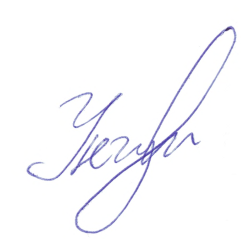 